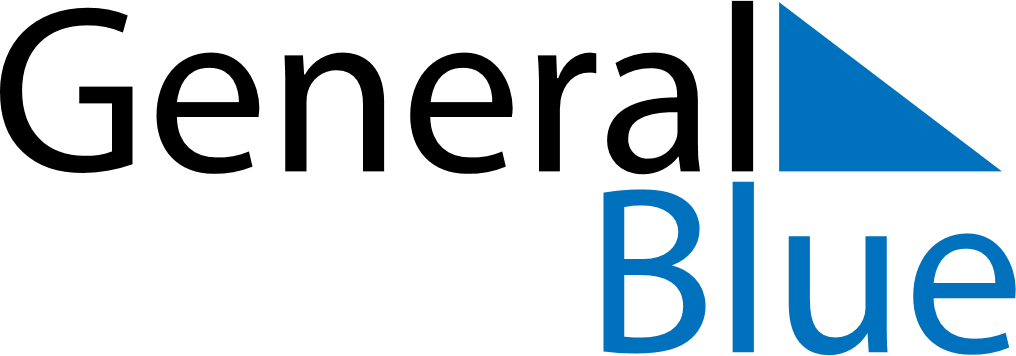 Daily Planner February 13, 2023 - February 19, 2023Daily Planner February 13, 2023 - February 19, 2023Daily Planner February 13, 2023 - February 19, 2023Daily Planner February 13, 2023 - February 19, 2023Daily Planner February 13, 2023 - February 19, 2023Daily Planner February 13, 2023 - February 19, 2023Daily Planner February 13, 2023 - February 19, 2023Daily Planner MondayFeb 13TuesdayFeb 14WednesdayFeb 15ThursdayFeb 16FridayFeb 17 SaturdayFeb 18 SundayFeb 19MorningAfternoonEvening